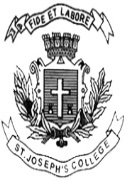 ST. JOSEPH’S COLLEGE (AUTONOMOUS), BENGALURU-27B.A. SOCIOLOGY - V SEMESTERSEMESTER EXAMINATION: OCTOBER 2021(Examination conducted in January-March 2022)SO 5118 - Current Social Issues and Debates in IndiaTime- 2 ½ hrs		                                     	               Max Marks-70This question paper contains one printed page and three partsPart AI. Answer any four of the following in one page each:             5 x 4 =20         1.	Give any two definitions of social problems and briefly state its features.2.	Write a note on any two abusable drugs.3.	Briefly discuss the classification of family disorganization4.	Define the term ‘Violence’ and give examples of violence against women.5.	What are the features of Secularism?6.        Write a note on emerging Nationalism in India.Part BII.	Answer any two of the following in two pages each         10x 2 = 206.	Bring out the significance of the relativity of social problems.7.	Explain the objectives and issues of terrorism in India.8.	What are the measures suggested to control drug abuse?Part CIII.	Answer any two of the following in about three pages each     15 x 2 = 309.	Describe the various approaches to the study of social problems.10.	What is Indian Nationalism and explain its objectives with examples.11.	Discuss the suggestions to control and eradicate communalism in India.                                                                                            SO5118-O-PP-A-21